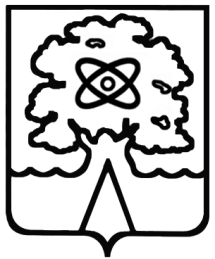 Администрация города Дубны Московской областиУправление народного образованияМуниципальное бюджетное  общеобразовательное учреждение«Средняя общеобразовательная школа № 2г. Дубны Московской области»(школа № 2)________________________________________________________График консультаций учащихся 11класса по подготовке к ЕГЭ 2022ФИО учителяПредметДень неделиВремяЧеркунова Л.О.математикачетверг15.50 Гребенцова Т.Врусский языкчетверг  15.45 Елисеева Л.В.информатикапонедельник15.10Казымова Л.Нгеографиясреда15.50Швалева Т.В..английский языкпонедельник15.50Воропай А.АбиологияПятница16.00Воропай А.АхимияПятница 16.00Васильева О.А.обществознаниесреда15.50Васильева О.А.история четверг16.45Сиротина Ю.Афизика вторник 16-00